Table S1. Bacterial species with differential abundance among groupsP values of P(-) vs. P(+)M(-) groups were calculated by Wilcoxon rank sum test. P values of P(+)M(-) vs. P(+)M(+) groups were calculated by Wilcoxon signed rank (paired) test.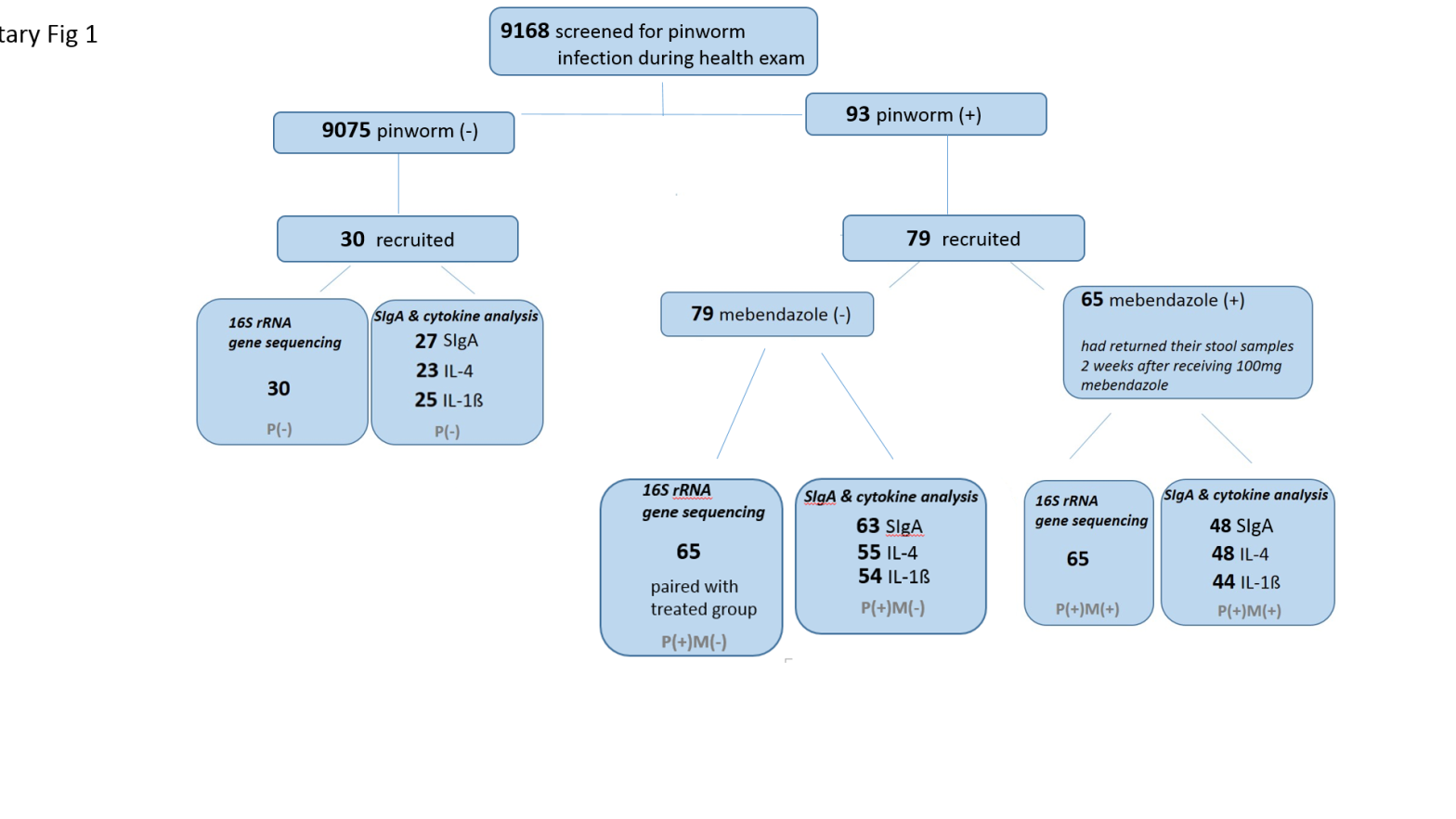 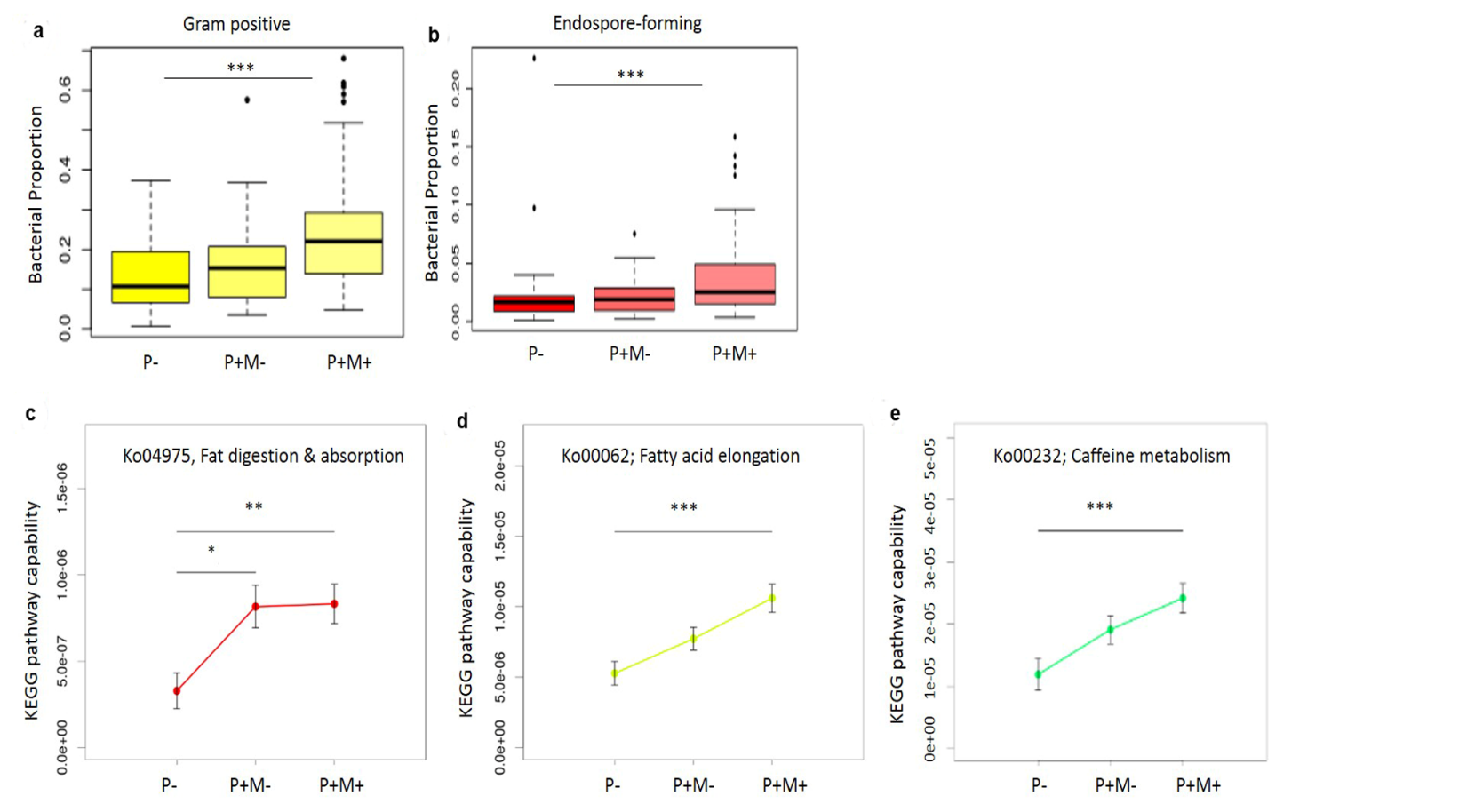 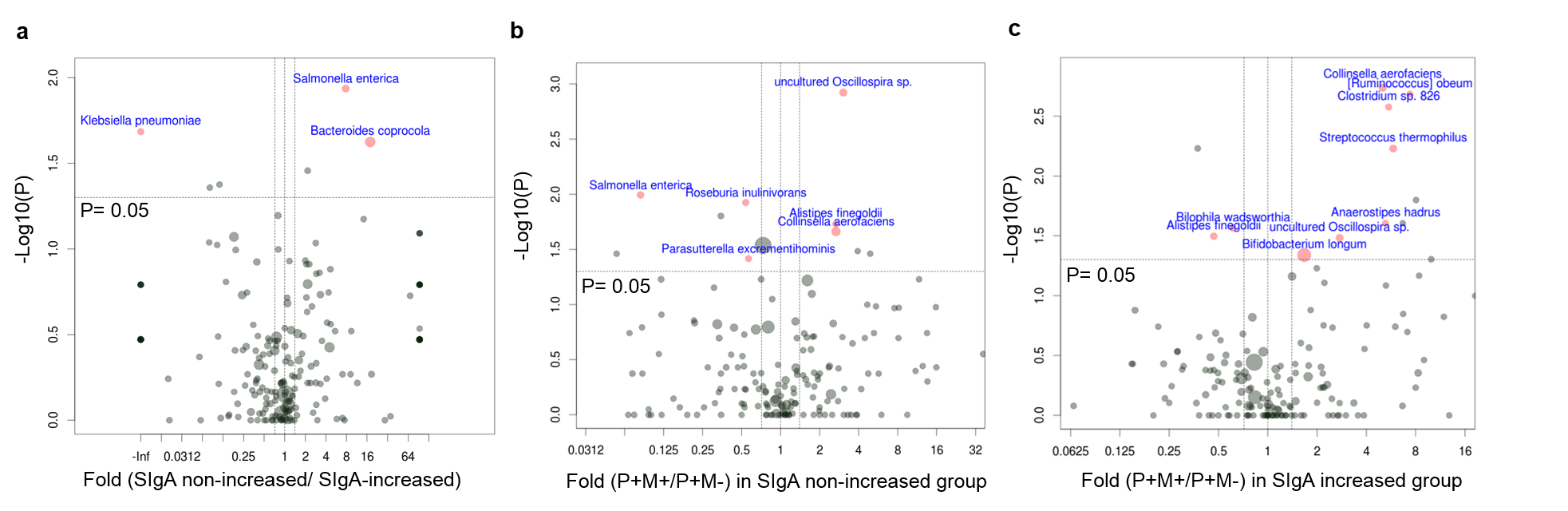 Bacterial speciesProportion in P(-) %Proportion in P(+)M(-)%Proportion in P(+)M(+)%P value / FDR ofP(-) vs. P(+)M(-)P value / FDR ofP(+)M(-) vs. P(+)M(+)Faecalibacterium prausnitzii5.83 ± 5.569.57 ± 6.187.90 ± 5.762.58 x10-3/0.3120.168/ 0.968Ruminococcus flavefaciens0.08 ± 0.240.68 ± 2.060.16 ± 0.430.030/ 0.7330.390/ 0.691Alistipes purtredinis0.75 ± 1.631.83 ± 2.411.88 ± 2.670.019/ 0.6160.026/ 0.459Bifidobacterium longum2.80 ± 3.604.81 ± 6.646.94 ± 9.110.186/ 0.7330.018/ 0.546uncultured Oscillospira sp.0.52 ± 0.820.81 ± 1.141.79 ± 3.110.091/ 0.7330.006/ 0.295Acidaminococcus intestine1.33 ± 2.960.75 ± 2.190.44 ± 1.200.016/ 0.3410.404/ 1.000Megasphaera elsdenii2.26 ± 4.160.56 ± 1.850.68 ± 2.410.003/ 0.3120.783/ 1.000Veillonella dispar0.67 ± 1.220.29 ± 0.650.26 ± 1.020.010/ 0.4230.378/ 1.000Fusobacterium varium1.10 ± 3.820.20 ± 0.790.04 ± 0.170.043/ 0.7330.106/ 0.880Collinsella aerofaciens1.29 ± 0.251.00 ± 2.003.07 ± 5.520.824/ 0.9219.18 x 10-5/ 0.034Streptococcus thermophilus0.42 ± 0.610.31 ± 0.420.89 ± 2.040.344/ 0.7390.003/ 0.158